Publicado en Madrid el 24/11/2020 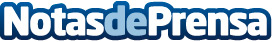 Exsel incorpora a su Escudo Ciber el sistema más potente de prevención de ciberataques del mundoEl refuerzo en prevención de ciberataques del Escudo Ciber surge ante el aumento del 400% de siniestralidad por ramsomware e ingeniería social. El sistema abre por primera vez en España la extensión de la cobertura al hacking ético para encontrar vulnerabilidades en el sistema de sus clientesDatos de contacto:Francisco Álvarez915220001Nota de prensa publicada en: https://www.notasdeprensa.es/exsel-incorpora-a-su-escudo-ciber-el-sistema Categorias: Finanzas Madrid E-Commerce Ciberseguridad Seguros Otros Servicios http://www.notasdeprensa.es